Other foundation subjects to plan in:PE (follow the overview from SD)ComputingMusicDesign and Technology (may feature more heavily in the art term)Please remember that the above guidance is a summary of the organisation of objectives, plus the year group conversation. You may need to refer to the wider National Curriculum objectives or exemplar RE units or objectives.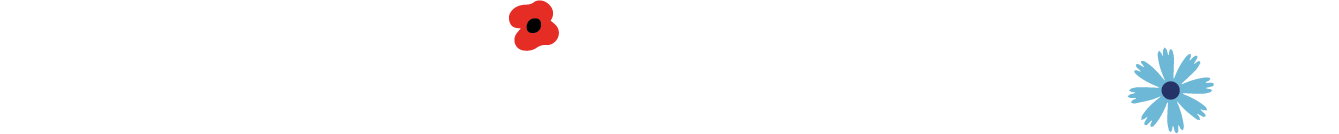 Year Three Medium Term PlanningSummer 2019Big Question: What are the similarities and differences between Sheffield and Kenya?Year Three Medium Term PlanningSummer 2019Big Question: What are the similarities and differences between Sheffield and Kenya?Focus Subject:GeographyKenyaWOW starter – use of Becky via Skype.Enterprise – raising money for Kamirini (Where does the money go? What does it do? See Becky’s email.)Focus Subject:GeographyAsk and respond to questions about places and the environment.Use maps and globes to locate the world’s countries, and their capital cities.Begin to offer explanations for the location of human and physical features in different localities.Use aerial photographs to identify features of a place.Describe weather patterns, location of place, and key physical and human features.Make and use more detailed maps that use symbols and a key.Use fieldwork techniques, with more detailed sketches, questionnaires and surveys, to collect information about a place.Measure and record data to gain a better understanding of a place, such as weather patterns.Describe how people can both improve and damage the environment. Science/ STEMPlants- identify and describe the functions of different parts of flowering plants: roots,stem/trunk, leaves and flowers- explore the requirements of plants for life and growth (air, light, water, nutrients fromsoil, and room to grow) and how they vary from plant to plant- investigate the way in which water is transported within plants- explore the part that flowers play in the life cycle of flowering plants, including pollination, seed formation and seed dispersal.Science/ STEMIdentify, name and describe the parts of flowering plants, their needs for optimum growth and how new flowers are grown.Begin to set up simple practical enquiries, thinking about fair testing and how results will be measured.Start to take and record accurate observations and measurements from an enquiry, using scientific language, labelled diagrams and tables.Look for patterns, make predictions and draw simple conclusions.Religious EducationMuslims, Christians, Sikhs: Similar, different or both?Exemplar planning existsReligious EducationIdentify some religious symbols, gestures and words.Talk about some of the beliefs that underpin the above.Describe some religious artefacts and identify similar beliefs and ideas expressed symbolically.Visits/ VisitorsVisit:?Visitor:– Becky LyneFabulous FinishEnterprise – raising money for Kamirini (Where does the money go? What does it do? See Becky’s email.)